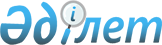 Об установлении водоохранных зон и полос рек Тобол и Аят на участках под строительство объекта "Склады стройматериалов", базы зоны отдыха, обслуживание и эксплуатация туристической базы, режима и особых условий их хозяйственного использования
					
			Утративший силу
			
			
		
					Постановление акимата Костанайской области от 14 октября 2011 года № 415. Зарегистрировано Департаментом юстиции Костанайской области 23 ноября 2011 года № 3786. Утратило силу постановлением акимата Костанайской области от 3 августа 2022 года № 344
      Сноска. Утратило силу постановлением акимата Костанайской области от 03.08.2022 № 344 (вводится в действие по истечении десяти календарных дней после дня его первого официального опубликования).
      Сноска. Заголовок на государственном языке изложен в новой редакции, текст на русском языке не меняется постановлением акимата Костанайской области от 20.10.2017 № 525 (вводится в действие по истечении десяти календарных дней после дня его первого официального опубликования).
      В соответствии со статьями 39, 116, 125 Водного кодекса Республики Казахстан от 9 июля 2003 года, статьей 27 Закона Республики Казахстан от 23 января 2001 года "О местном государственном управлении и самоуправлении в Республике Казахстан" акимат Костанайской области ПОСТАНОВЛЯЕТ:
      Сноска. Преамбула с изменением, внесенным постановлением акимата Костанайской области от 14.03.2016 № 115 (вводится в действие по истечении десяти календарных дней после дня его первого официального опубликования).


      1. Установить водоохранные зоны и полосы рек Тобол и Аят на участках под строительство объекта "Склады стройматериалов", базы зоны отдыха, обслуживание и эксплуатацию туристической базы, на основании утвержденной проектной документации, согласованной с уполномоченными органами согласно приложению 1.
      Сноска. Пункт 1 на государственном языке изложен в новой редакции, текст на русском языке не меняется постановлением акимата Костанайской области от 20.10.2017 № 525 (вводится в действие по истечении десяти календарных дней после дня его первого официального опубликования).


      2. Установить режим и особые условия хозяйственного использования водоохранных зон и полос рек Тобол и Аят на участках под строительство объекта "Склады стройматериалов", базы зоны отдыха, обслуживание и эксплуатацию туристической базы, согласно приложению 2.
      Сноска. Пункт 2 на государственном языке изложен в новой редакции, текст на русском языке не меняется постановлением акимата Костанайской области от 20.10.2017 № 525 (вводится в действие по истечении десяти календарных дней после дня его первого официального опубликования).


      3. Настоящее постановление вводится в действие по истечении десяти календарных дней после дня его первого официального опубликования. Водоохранные зоны и полосы рек Тобол и Аят на участках под строительство объекта "Склады стройматериалов", базы зоны отдыха, обслуживание и эксплуатацию туристической базы
      Сноска. Приложение 1 – в редакции постановления акимата Костанайской области от 20.10.2017 № 525 (вводится в действие по истечении десяти календарных дней после дня его первого официального опубликования); с изменением, внесенным постановлением акимата Костанайской области от 21.02.2020 № 76 (вводится в действие по истечении десяти календарных дней после дня его первого официального опубликования). Режим и особые условия хозяйственного использования водоохранных зон и полос рек Тобол и Аят на участках под строительство объекта "Склады стройматериалов", базы зоны отдыха, обслуживание и эксплуатацию туристической базы
      Сноска. Заголовок на государственном языке изложен в новой редакции, текст на русском языке не меняется постановлением акимата Костанайской области от 20.10.2017 № 525 (вводится в действие по истечении десяти календарных дней после дня его первого официального опубликования).
      1. В пределах водоохранных полос не допускается:
      1) хозяйственная и иная деятельность, ухудшающая качественное и гидрологическое состояние (загрязнение, засорение, истощение) водных объектов;
      2) строительство и эксплуатация зданий и сооружений, за исключением водохозяйственных и водозаборных сооружений и их коммуникаций, мостов, мостовых сооружений, причалов, портов, пирсов и иных объектов транспортной инфраструктуры, связанных с деятельностью водного транспорта, промыслового рыболовства, рыбохозяйственных технологических водоемов, объектов по использованию возобновляемых источников энергии (гидродинамической энергии воды), а также рекреационных зон на водном объекте, без строительства зданий и сооружений досугового и (или) оздоровительного назначения;
      3) предоставление земельных участков под садоводство и дачное строительство;
      4) эксплуатация существующих объектов, не обеспеченных сооружениями и устройствами, предотвращающими загрязнение водных объектов и их водоохранных зон и полос;
      5) проведение работ, нарушающих почвенный и травяной покров (в том числе: распашка земель, выпас скота, добыча полезных ископаемых), за исключением обработки земель для залужения отдельных участков, посева и посадки леса;
      6) устройство палаточных городков, постоянных стоянок для транспортных средств, летних лагерей для скота;
      7) применение всех видов пестицидов и удобрений.
      Сноска. Пункт 1 с изменениями, внесенными постановлениями акимата Костанайской области от 30.04.2014 № 182 (вводится в действие по истечении десяти календарных дней после дня его первого официального опубликования); от 21.02.2020 № 76 (вводится в действие по истечении десяти календарных дней после дня его первого официального опубликования); от 30.06.2021 № 311 (вводится в действие по истечении десяти календарных дней после дня его первого официального опубликования).


      2. В пределах водоохранных зон не допускается:
      1) ввод в эксплуатацию новых и реконструированных объектов, не обеспеченных сооружениями и устройствами, предотвращающими загрязнение и засорение водных объектов и их водоохранных зон и полос;
      2) проведение реконструкции зданий, сооружений, коммуникаций и других объектов, а также производство строительных, дноуглубительных и взрывных работ, добыча полезных ископаемых, прокладка кабелей, трубопроводов и других коммуникаций, буровых, земельных и иных работ без проектов, согласованных в установленном порядке с местными исполнительными органами, бассейновыми инспекциями, уполномоченным государственным органом в области охраны окружающей среды, государственным органом в сфере санитарно-эпидемиологического благополучия населения и другими заинтересованными органами;
      3) размещение и строительство складов для хранения удобрений, пестицидов, нефтепродуктов, пунктов технического обслуживания, мойки транспортных средств и сельскохозяйственной техники, механических мастерских, устройство свалок бытовых и промышленных отходов, площадок для заправки аппаратуры пестицидами, взлетно-посадочных полос для проведения авиационно-химических работ, а также размещение других объектов, отрицательно влияющих на качество воды;
      4) размещение животноводческих ферм и комплексов, накопителей сточных вод, полей орошения сточными водами, кладбищ, скотомогильников (биотермических ям), а также других объектов, обуславливающих опасность микробного загрязнения поверхностных и подземных вод;
      5) выпас скота с превышением нормы нагрузки, купание и санитарная обработка скота и другие виды хозяйственной деятельности, ухудшающие режим водоемов;
      6) применение способа авиаобработки пестицидами и авиаподкормки минеральными удобрениями сельскохозяйственных культур и лесонасаждений на расстоянии менее двух тысяч метров от уреза воды в водном источнике;
      7) применение пестицидов, на которые не установлены предельно допустимые концентрации, внесение удобрений по снежному покрову, а также использование в качестве удобрений необезвреженных навозосодержащих сточных вод и стойких хлорорганических пестицидов.
      При необходимости проведения вынужденной санитарной обработки в водоохранной зоне допускается применение мало- и среднетоксичных нестойких пестицидов.
      Сноска. Пункт 2 с изменениями, внесенными постановлениями акимата Костанайской области от 30.04.2014 № 182 (вводится в действие по истечении десяти календарных дней после дня его первого официального опубликования); от 20.10.2017 № 525 (вводится в действие по истечении десяти календарных дней после дня его первого официального опубликования); от 21.02.2020 № 76 (вводится в действие по истечении десяти календарных дней после дня его первого официального опубликования).


					© 2012. РГП на ПХВ «Институт законодательства и правовой информации Республики Казахстан» Министерства юстиции Республики Казахстан
				
      Аким области

С. Кулагин
Приложение 1
к постановлению акимата
от 14 октября 2011 года № 415
Водный объект, его участок
Водоохранная зона
Водоохранная зона
Водоохранная зона
Водоохранная полоса
Водоохранная полоса
Водоохранная полоса
Средне-многолет-ний меже-нный урез воды (метр)
Водный объект, его участок
Протяжен-ность границы, длина (метр)
Протяжен-ность границы, площадь (гектар)
Протяжен-ность границы, ширина (метр)
Протяжен-ность границы, длина (метр)
Площа-дь (гектар)
Шири-на (метр)
Средне-многолет-ний меже-нный урез воды (метр)
Река Тобол, земельный участок под строительство складов строительных материалов, расположенный по адресу:
город Лисаковск, промышленно-коммунальная зона, 11 А
140,0
5,95
400-450
140,0
1,4
100
180,0
Реки Тобол и Аят (Каратомарское водохранилище), земельный участок под обслуживание и эксплуатацию туристической базы и строительство базы зоны отдыха, расположенный в Набережном сельском округе района Беимбета Майлина Костанайской области
186,0
18,6
1000
186,0
1,23
64-68
160,0Приложение 2
к постановлению акимата
от 14 октября 2011 года № 415